We Moved!!Bartolini’s 2.03844 West 147th Street         Midlothian, Illinois 60445708-396-2333Parking is available….-In Our Main Lot on Springfield AveEnter off of 147th St and exit onto Springfield North or South.The Lot is One Way going North off 147th StPlease do not Park along Springfield Ave or the Parkway adjacent to Our Lot.-In Our Back Lot, behind the Building off Avers-Street Parking along 147th Street-Metra Lot Parking is No Charge after 11:00 Am Weekdays & Complimentary on Weekends-Please refrain from Parking in other Business’s LotsThank YouThe Bartolini Brothers!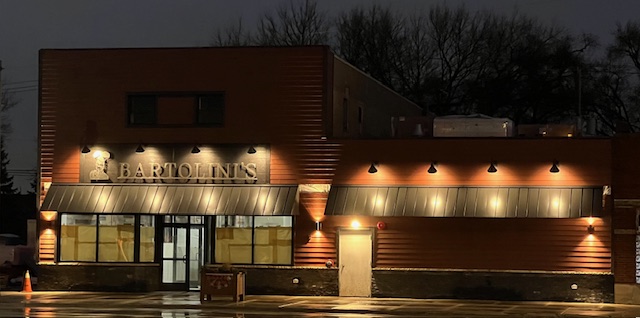 Parking MapIt’s not the Prettiest Map, but should help.Any questions, give us a call.708-396-2333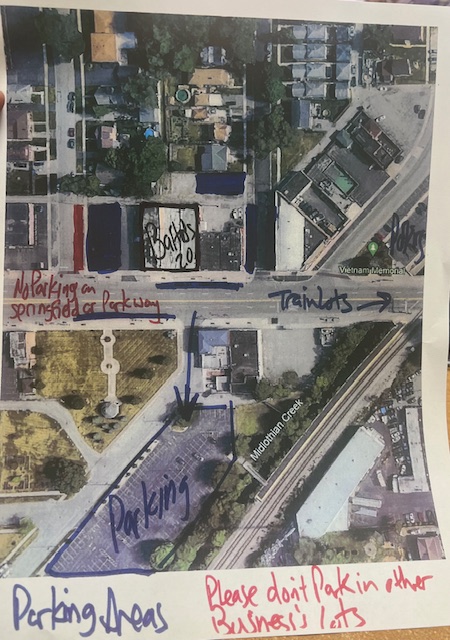 